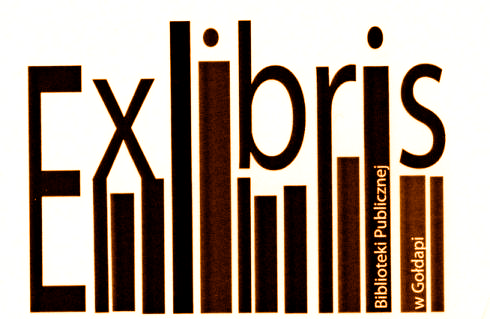 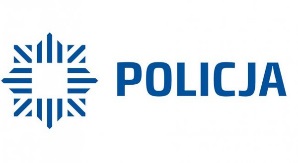 REGULAMIN KONKURSU LITERACKIEGO„OPOWIEM CI BAJKĘ …”§1.Niniejszy Regulamin określa zasady konkursu literackiego „Opowiem Ci bajkę” realizowanego w ramach kampanii „Kieruj się rozsądkiem”, zwanego dalej „Konkursem”.Organizatorami konkursu są:Komenda Powiatowa Policji w Gołdapi Biblioteka Publiczna w Gołdapi zwani dalej „Organizatorem”.Celem konkursu jest:popularyzacja wiedzy na temat bezpieczeństwa,edukacja bezpiecznych zachowań w ruchu drogowym, podkreślenie znaczenia znajomości przepisów ruchu drogowego oraz uświadomienie dzieciom zagrożeń, z jakimi mogą spotkać się na drodze.Konkurs prowadzony jest na terenie powiatu gołdapskiego.Konkurs trwa od 10.03.2016 roku.§2.Konkurs skierowany jest do osób pełnoletnich.§3.Bajka powinna być adresowana do odbiorców w wieku 3-6 lat lub 6-10 lat.Praca powinna opisywać prawidłowe zachowania na drodze, zasady bezpiecznego poruszania się po drodze lub okazywanie wzajemnej życzliwości użytkowników dróg               w oparciu o przestrzeganie prawa ruchu drogowego.Bajka może być napisana wierszem lub prozą.Bajka może być dotychczas publikowana w prasie bądź Internecie, nie może być jednak nagrodzona w innych konkursach. Uczestnik musi napisać pracę samodzielnie. §4.Uczestnik w ramach konkursu może napisać 2 bajki w języku polskim i przedłożyć je wraz z prawidłowo wypełnionym zgłoszeniem.Prace anonimowe nie zostaną zakwalifikowane do konkursu.Praca powinna być napisana na maksymalnie 3 stronach formatu A4, wielkość liter umożliwiająca swobodne odczytanie treści.Sposób pisania bajki jest dowolny: pisana ręcznie lub komputerowo.§5.Warunkiem udziału w konkursie jest dostarczenie prawidłowo wypełnionego zgłoszenia (załącznik Nr 1 do niniejszego Regulaminu) i pracy konkursowej do dnia 18.04.2016            na adres:Komenda Powiatowa Policji w Gołdapi, ul. Mazurska 33, 19- 500 Gołdap, oraz osobiście do Komendy Powiatowej Policji w Gołdapi pok. 114. Informacje pod  tel.: 87 615 54 44.lubBiblioteka Publiczna w Gołdapi, ul. Partyzantów 31, 19-500 Gołdap, e-mail: bpgoldap@bpgoldap.pl oraz osobiście do Biblioteki Publicznej w Gołdapi pokój 25. Informacje pod nr tel. 87 615 03 67. 2.  W konkursie nie będą uwzględniane zgłoszenia nie spełniające warunków określonych w niniejszym Regulaminie, tj.:a) prace dostarczone po terminie,b) zgłoszenia wypełnione nieczytelnie, niekompletnie lub nieprawidłowo,c) zgłoszenie pracy w innej formie lub wymiarze niż dopuszczalny.§6.Organizator nie ponosi odpowiedzialności za zgłoszenia zniszczone, niekompletne lub dostarczone po terminie.Złożone do konkursu bajki nie będą odsyłane.§7.Prace konkursowe zostaną ocenione przez czteroosobową komisję konkursową powołaną przez Organizatora, tj.: 2 członków komisji powoła Dyrektor Biblioteki Publicznej w Gołdapi, 2 członków komisji powoła Komendant Policji w Gołdapi. Członkowie komisji wybiorą z pośród siebie przewodniczącego. Najwyżej ocenione prace zostaną nagrodzone.Nagrodami w konkursie jest m.in. publikacja nagrodzonych prac. Decyzja komisji konkursu jest ostateczna.Rozstrzygnięcie konkursu nastąpi 21.04.2016 roku.Lista zwycięzców zostanie opublikowana na stronie internetowej Komendy Powiatowej Policji w Gołdapi oraz Biblioteki Publicznej w Gołdapi.Zwycięscy konkursu dodatkowo zostaną powiadomieni drogą telefoniczną o wygranej oraz sposobie odebrania nagrody. Nagrody nie odebrane przez uczestników zostaną przekazane w innym terminie niż planowany.Nagrody nie podlegają wymianie na równowartość pieniężną. §8.Uczestnik poprzez nadesłanie zgłoszenia do konkursu wyraża tym samym zgodę                              na publikację bajki na stronach internetowych Organizatora, w formie książkowej                           i oświadcza, że udziela Organizatorowi nieodpłatnej licencji na korzystanie z bajki na następujących polach eksploatacji: wprowadzanie do pamięci komputera, sporządzanie cyfrowego zapisu utworu i jego wydruku komputerowego, zwielokrotnienie poprzez nagranie na nośniku elektronicznym, publikację i rozpowszechnianie poprzez publikację książkową, Internet oraz wykorzystywanie utworu w celu promocji i reklamy Organizatora, publiczne wykonanie lub publiczne odtwarzanie. Z chwilą nadesłania zgłoszenia, na Organizatora przechodzą nieodpłatnie autorskie prawa majątkowe do pracy.Przeniesienie autorskich praw majątkowych do utworu powoduje przeniesienie na Organizatora własności oryginału egzemplarza utworu.Organizator jest upoważniony do opracowania lub zlecenia opracowania utworu, do dokonywania skrótów, obróbek graficznych§9.Organizator konkursu zastrzega sobie prawo do zmiany czasu trwania konkursu                        i warunku udziału w konkursie oraz do jego odwołania bez podania przyczyny.Niniejszy Regulamin dostępny jest na stronie internetowej bpgoldap.pl.Nadesłane Zgłoszenia Konkursowe i prace nie podlegają zwrotowi.W sprawach nieuregulowanych w niniejszym Regulaminie rozstrzyga Organizator.